Вікторина № 1 до Дня космонавтики.1. Як позаочі співробітники любовно називали Корольова?2. Сузір’я, назване на честь дочки-красуні Цефея та Кассіопеї, яку врятував від смерті Персей.3. Місто, в якому народився  С. П. Корольов.4. Переможний вигук.5. Перший космонавт?6. Самохід, що досліджує природний супутник Землі.7. Позивний Юрія Гагаріна під час його першого польоту в космос.8. Назва серії радянських багатомісних польотів пілотованих космічних кораблів.9.Міжпланетні автоматичні станції, які працюють на на навколоземних орбітах протягом останніх 30 років.10. Літак АНТК ім. Антонов який брав участь у підготовці космічних польотів.11. Теоретик астродинаміки, розробив теоретичні і практичні основи сучасної космонавтики, творець місячної траси.12. Голова комети. 13. Ініціали Гамова, автора моделі “Гарячого Всесвіту”.14. Астрономічна одиниця довжини.15. Сусідка Землі.16. Бог Сонця в грецькій міфології.17. Перший штучний супутник незалежної України.18. Найяскравіша зоря сузір’я Ліри.19. Величезний проміжок часу.20. Перша космічна гавань.21. Засновник теоретичної космонавтики.22. Планета– гігант, вивчається космічними апаратами, зокрема АМС “Вояджер-2”. Обертається “лежачи на боці”.23. Кількість космонавтів в першому груповому польоті, що відбувся у 1962р.24. Назва серії штучних супутників Землі, що регулярно запускались у Радянському Союзі з метою наукових досліджень.25. Назва серії АМС, що їх запускали в бік Місяця.26. Корабель-супутник, пілотованим першим у світі льотчиком-космонавтом Ю. Гагаріном.(та його послідовниками Г. Тітовим, П. Поповичом, А. Ніколаєвим, В. Терешковою та В. Биковським).27. Назва ракетоносця що вивів на орбіту перший СШЗ Незалежної України.1. С. П. Корольов по відношенню до космонавтів.2. Зодіакальне сузіря.3. Ім’я головного конструктора космічних кораблів.4. Одна з між планетних автоматичних станцій.5. Льотчик-космонавт, герой Рядянського Союзу,мешканець Києва, входив до складу екіпажу “Союз-21”.6. Одиниця маси, яка часто використовується коли йдеться про космічні кораблі.7. Планета, що завжди викликала інтерес, людства, сусідка Землі.8. Перша жінка-космонавт.9. Автоматична між планетна станція.10. Ракетні двигуни, у яких реактивна тяга створюється потоком електрично заряджених частинок-іонів.11. Назва серії АМС для дослідження космічного простору. 12. Перший космонавт Незалежної України.13. Ступінь, чин.14. Одиниця магнітної індукції.15. Житомирянин, засновник практичної космонавтики.16. Двічі герой Радянського Союзу, учасник Великої Вітчизняної війни, уродженець Донбасу, льотчик-космонавт, який виконав політ на “Союзі-3” у 1968р.17. Видатний італійський учений, що відкрив гори на Місяці, плями на Сонці, фази Венери тощо. Одна з АМС носить його ім'я. 18. Позначення одиниці часу в СГС. 19. Безпровідне передавання на відстань повідомлень за допомогою електромагнітних хвиль. 20. Планета-гігант із системою кілець, які вивчалися “Вояжером-1”, “Вояжером-2”, густина планети найменша порівняно з іншими планетами. 21. Крива, якою рухається небесне тіло чи космічний апарат за інерцією. 22. Він виявив причину руху планет навколо Сонця, на його могилі написано: “Він був окрасою роду людського”. 23. Планета-гігант, названа на честь бога морів. 24. Видатний учений і винахідник, один із піонерів ракетної техніки, друг і вчитель С.П.Корольова. 25. Простір навколо Землі. 26. Єдиний продукт, який, на думку космонавтів, не змінює в космосі смакові якості. Вікторина № 21. Для обману іноземних розвідників на випадок поганого самопочуття під час польоту перший космонавт українського походження Павло Попович повинен доповісти С.П.Корольову про це природне явище.2. Академік, конструктор, зробив значний внесок у розвиток ракетної техніки, працював з С.П.Корольовим.3. Німецький учений, конструктор у галузі ракетобудування.4. Крива, якою рухається небесне тіло чи космічний апарат за         інерцією.5. Відомий учений, який розробив загальну теорію відносності.6. Траєкторія руху космічних кораблів.7. Місто, де народився С.П.Корольов.8. Простір, який ми бачимо, піднявши очі догори.9. Видатний успіх, урочистість із нагоди видатної події, зокрема запуск 4 жовтня 1957р. Першого штучного супутника.10. Причина руху тіла, зміни напрямку руху.11. Наш співвітчизник, лауреат Нобелівської премії, який запропонував модель виникнення Всесвіту.13. Супутник Сатурну.                   14. Матеріал, густини якого 7,1 г/см3. 15. Серія космічних кораблів-супутників, пілотованих першим космонавтом планети Ю.Гагаріним, а потім Г.Титовим, А.Ніколаєвим, нашим співвітчизником П. Поповичем, В. Бичковським та небесною сестрою Ю. Гагаріна—В. Терешковою.16. Перша космічна гавань.17. Засновник теоретичної космонавтики. 18. Зодіакальне сузір’я.19. Планета що названо іменем бога війни; серія АМС, запущених до неї для досліджень.20. Професія, якою оволоділи космонавти під час численних зустрічей із шанувальниками.21. Колумб космосу. 22. Буквально—неподільний; найменша частинка хімічного елемента.23. Коротке стандартне завдання метод випробування, що застосовується для оцінювання окремих психічних якостей майбутніх підкорювачів космосу.24. Фізично здорова, сильна і витривала людина, що пройшла певну фізичну і спеціальну підготовку з метою польоту в космос.25. Перший космонавт незалежної України, який у 10 років вирішив стати космонавтом і здійснив свою мрію.По вертикалі:1. Космічний корабель, на якому здійснив політ у космос Леонід Каденюк.2. Серія радянських автоматичних між планетних станцій, запущених для дослідження Місяця.3. Небесне тіло яке падає на Землю.4. Командир космічного корабля “Союз-6”, на борту якого вперше випробовували різні види зварювання.5. Бог кохання в давньогрецькій міфології.6. Планета-гігант Сонячної системи, названа на честь бога моря.7. Космічний одяг космонавтів.8. Льотчик-космонавт, Герої Радянського Союзу, мешканець Києва,що здійснив політ у 1967р. На космічному кораблі “Союз-2”.9. Легкий матеріал, густина якого200 кг/м3. Використовується  для звукоізоляції.10. Одиниця площі.11. Природний оптичний прилад.12. Дублер Ю. Гагаріна, другий космонавт планети, Герої Радянського Союзу.13. Установка для підготовки космонавтів до польотів в космос.14. Одна з трьох орбітальних станцій, які працюють на Земній орбіті.15. Органічна вибухова сполука.16. Характеристика першого штучного супутника, величина якого дорівнює 83,6.17. Перший керівник ГІРД(у), душа і вчитель молодих однодумців - піонерів космосу.18. Наш співвітчизник, засновник практичної космонавтики.19. Нове слово, яке з'явилося у словниках усіх країн світу з 4 жовтня 1957 р.20. Полтавчанин, теоретик аеродинаміки, творець місячної траси.21. Льотчик-космонавт, двічі Герой Радянського Союзу, при випробуванні корабля “Союз-1” трагічно загинув.22. Місто, в якому жив і творив К.В.Ціолковський Мекка космонавтики.23. Космічний літальний апарат для дослідження космічного простору, планет, Місяця.24. Заклад, яким багато років  керує академік, відомий в світі вчений у галузі  електрозварювання, директор ІЕЗ Борис Патон.25. Те, що, на думку романтиків, заквітне на Марсі через роки.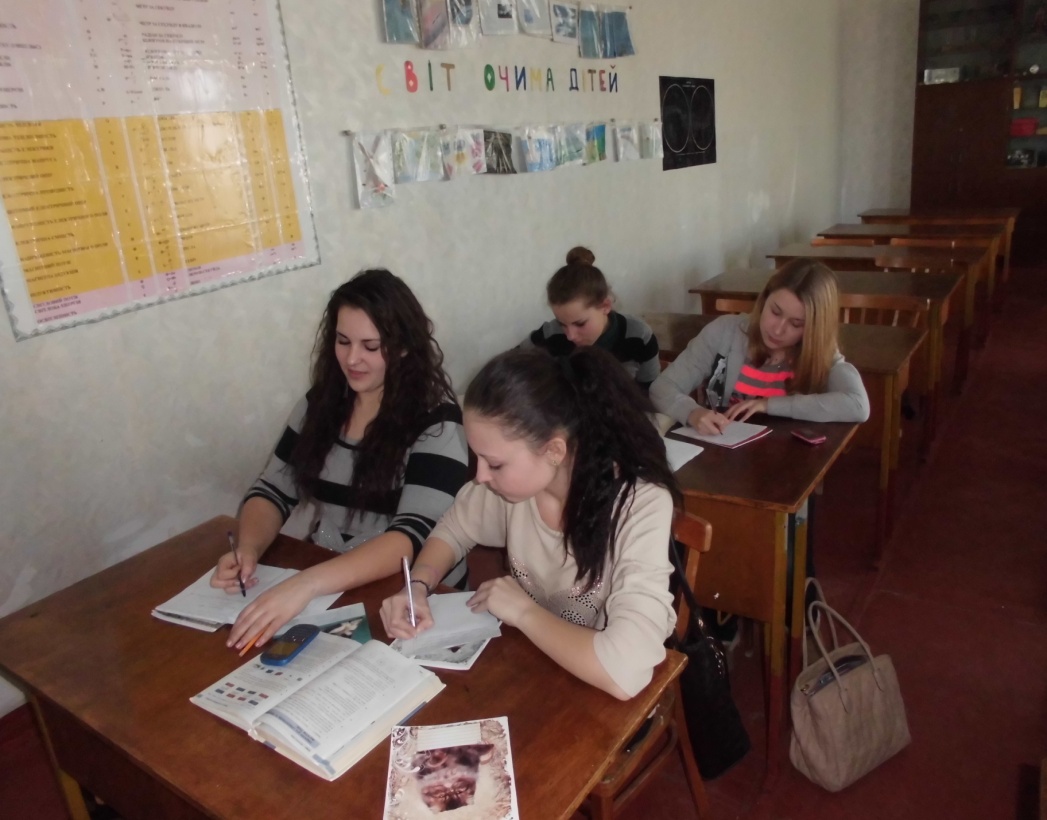 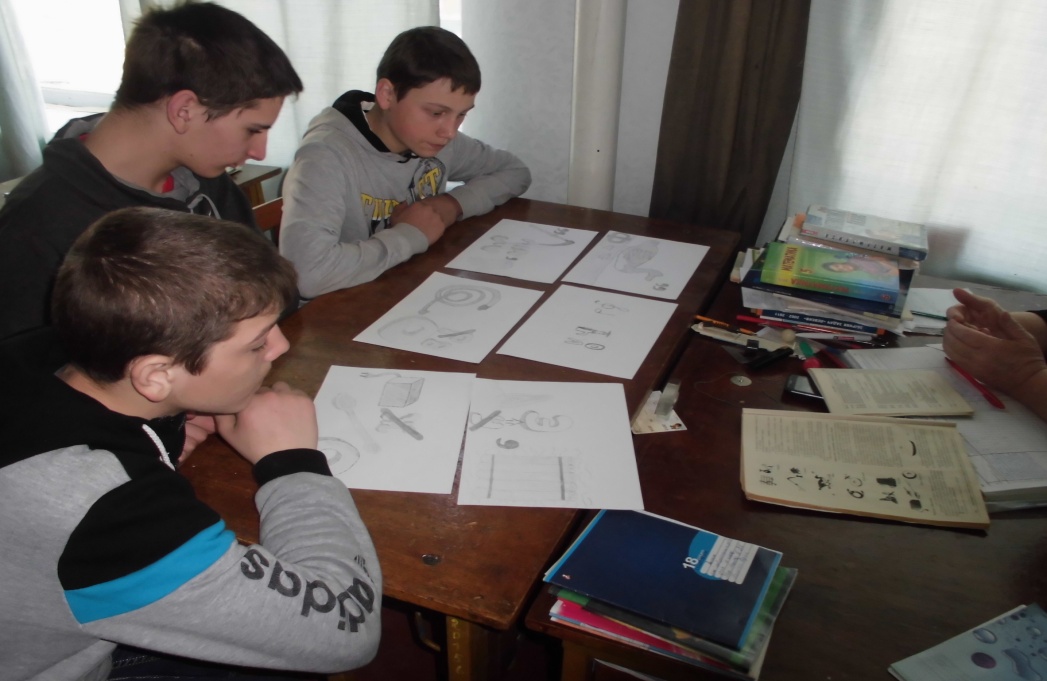 